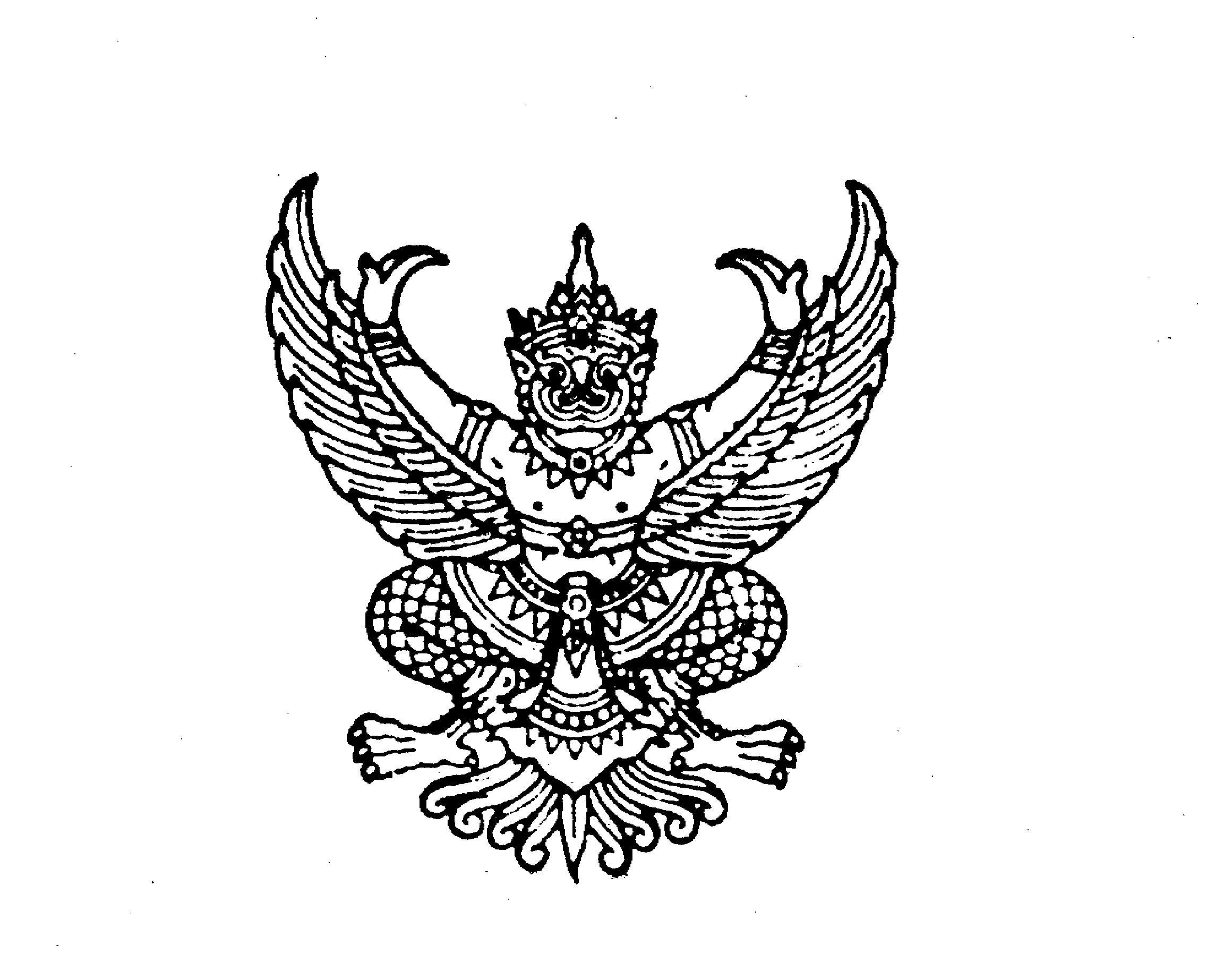 ประกาศมหาวิทยาลัยธรรมศาสตร์เรื่อง การจัดกลุ่มคณะหรือวิทยาลัยเพื่อการจ่ายเงินค่าตอบแทนประจำตำแหน่งผู้บริหารคณะหรือวิทยาลัย พ.ศ. ๒๕๕๙----------------------โดยที่คณะกรรมการพิจารณาเงินค่าตอบแทนประจำตำแหน่ง ในการประชุมครั้งที่ ๑/๒๕๕๙ 
เมื่อวันที่ ๒๑ พฤศจิกายน พ.ศ. ๒๕๕๙ ได้พิจารณาจัดกลุ่มคณะหรือวิทยาลัยเพื่อการจ่ายเงินค่าตอบแทนประจำตำแหน่งผู้บริหารคณะหรือวิทยาลัย ตามข้อบังคับมหาวิทยาลัยธรรมศาสตร์ว่าด้วยหลักเกณฑ์
และอัตราการจ่ายเงินค่าตอบแทนประจำตำแหน่ง พ.ศ. ๒๕๕๙ และตามประกาศมหาวิทยาลัยธรรมศาสตร์ 
เรื่อง หลักเกณฑ์การจัดกลุ่มคณะหรือวิทยาลัยเพื่อการจ่ายเงินค่าตอบแทนประจำตำแหน่ง พ.ศ. ๒๕๕๙อาศัยอำนาจตามความในมาตรา ๓๙ แห่งพระราชบัญญัติมหาวิทยาลัยธรรมศาสตร์ พ.ศ. ๒๕๕๘ ประกอบข้อ ๓ ของข้อบังคับมหาวิทยาลัยธรรมศาสตร์ว่าด้วยหลักเกณฑ์และอัตราการจ่ายเงินค่าตอบแทน
ประจำตำแหน่ง พ.ศ. ๒๕๕๙ อธิการบดีจึงออกประกาศมหาวิทยาลัยไว้ดังต่อไปนี้ข้อ ๑ ประกาศนี้เรียกว่า “ประกาศมหาวิทยาลัยธรรมศาสตร์ เรื่อง การจัดกลุ่มคณะ
หรือวิทยาลัย เพื่อการจ่ายเงินประจำตำแหน่งผู้บริหารคณะหรือวิทยาลัย พ.ศ. ๒๕๕๙”ข้อ ๒ คณะหรือวิทยาลัยในกลุ่มที่ ๑ มีดังนี้(๑) คณะนิติศาสตร์(๒) คณะพาณิชยศาสตร์และการบัญชี(๓) คณะรัฐศาสตร์(๔) คณะเศรษฐศาสตร์(๕) คณะสังคมสงเคราะห์ศาสตร์(๖) คณะศิลปศาสตร์(๗) คณะวารสารศาสตร์และสื่อสารมวลชน(๘) คณะวิทยาศาสตร์และเทคโนโลยี(๙) คณะวิศวกรรมศาสตร์(๑๐) สถาบันเทคโนโลยีนานาชาติสิรินธร(๑๑) คณะสถาปัตยกรรมศาสตร์และการผังเมือง(๑๒) คณะแพทยศาสตร์(๑๓) คณะทันตแพทยศาสตร์(๑๔) คณะสหเวชศาสตร์(๑๕) คณะสาธารณสุขศาสตร์ข้อ ๓ คณะหรือวิทยาลัยที่อยู่ในกลุ่มที่ ๒ มีดังนี้(๑) วิทยาลัยสหวิทยาการ(๒) สถาบันภาษา(๓) คณะพยาบาลศาสตร์(๔) วิทยาลัยแพทยศาสตร์นานาชาติจุฬาภรณ์ข้อ ๔ คณะหรือวิทยาลัยที่อยู่ในกลุ่มที่ ๓ มีดังนี้(๑) คณะสังคมวิทยาและมานุษยวิทยา(๒) คณะศิลปกรรมศาสตร์(๓) วิทยาลัยพัฒนศาสตร์ ป๋วย อึ้งภากรณ์(๔) วิทยาลัยนวัตกรรม(๕) วิทยาลัยนานาชาติปรีดี พนมยงค์(๖) คณะวิทยาการเรียนรู้และศึกษาศาสตร์(๗) วิทยาลัยโลกคดีศึกษา(๘) คณะเภสัชศาสตร์		ประกาศ ณ วันที่ ๒๘ ธันวาคม พ.ศ. ๒๕๕๙					(ลงชื่อ)						(ศาสตราจารย์สมคิด เลิศไพฑูรย์)							อธิการบดี